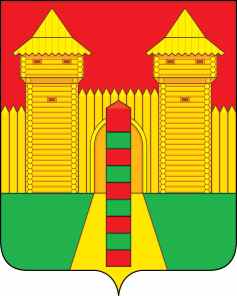 АДМИНИСТРАЦИЯ  МУНИЦИПАЛЬНОГО  ОБРАЗОВАНИЯ«ШУМЯЧСКИЙ  РАЙОН» СМОЛЕНСКОЙ  ОБЛАСТИРАСПОРЯЖЕНИЕот 18.05.2022г. № 110-р         п. ШумячиРуководствуясь Правилами благоустройства территории Шумячского городском поселении, утвержденными решением Совета депутатов Шумячского городского поселения от 29.11.2022 №551. Утвердить Акт обследования и произвести санитарную вырубку                      деревьев, растущих вдоль проезжей части дороги вблизи д.3а по ул. Лесхоз в               п. Шумячи Смоленской области.2. Контроль за исполнением настоящего распоряжения возложить на начальника Отдела городского хозяйства Администрации муниципального                    образования «Шумячский район» Смоленской области. О санитарной вырубке деревьев   на территории Шумячского городского поселения Глава муниципального образования «Шумячский район» Смоленской области              А.Н. Васильев